 «НАША ВЕЛИКАЯ ПОБЕДА!»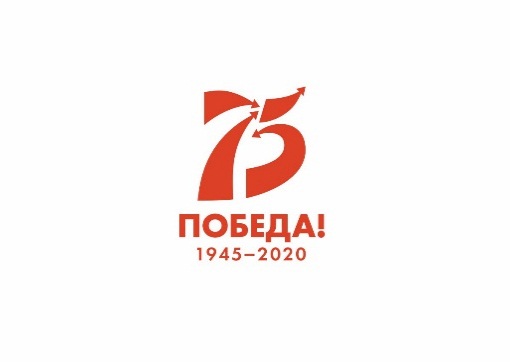 программа мероприятий государственных учреждений культуры Брянской области, посвященных юбилею Великой Победы и Параду Победы 24 июня 1945 года20-24.06.2020ДатаДатаНаименование мероприятияПлощадка проведенияГАУК «Брянский областной театр драмы им. А.К. Толстого»ГАУК «Брянский областной театр драмы им. А.К. Толстого»ГАУК «Брянский областной театр драмы им. А.К. Толстого»ГАУК «Брянский областной театр драмы им. А.К. Толстого»24.0624.06Творческий проект «Стихи и песни о войне» 
в исполнении актеров Брянского областного театра драмы им. А.К. Толстогоhttps://brtd.su/https://vk.com/brtd_suhttps://www.facebook.com/brtd.su/https://www.instagram.com/brtd26/24.0610.0024.0610.00Онлайн-показ спектакля «Василий Теркин» (А. Твардовский)https://brtd.su/https://vk.com/brtd_suhttps://www.facebook.com/brtd.su/https://www.instagram.com/brtd26/ГАУК «Брянский областной театр юного зрителя»ГАУК «Брянский областной театр юного зрителя»ГАУК «Брянский областной театр юного зрителя»ГАУК «Брянский областной театр юного зрителя»22.0612.1522.0612.15Проект Брянского областного театра юного зрителя «Помните!» (стихи   Р. Рождественского)http://teatrbryansk.ru https://vk.com/brunskii_tuzhttps://www.instagram.com/tuz__bryansk/22-24.0622-24.06Пластический проект «Журавли»http://teatrbryansk.ru https://vk.com/brunskii_tuzhttps://www.instagram.com/tuz__bryansk/24.0624.06Проект «Помним! Гордимся!» в исполнении актеров Брянского областного театра юного зрителяhttp://teatrbryansk.ru https://vk.com/brunskii_tuzhttps://www.instagram.com/tuz__bryansk/24.0624.06Трансляция спектакля «На войне, как на войне» по повести писателя-фронтовика Виктора Курочкинаhttp://teatrbryansk.ru https://vk.com/brunskii_tuzhttps://www.instagram.com/tuz__bryansk/ГАУК «Брянский областной театр кукол»ГАУК «Брянский областной театр кукол»ГАУК «Брянский областной театр кукол»ГАУК «Брянский областной театр кукол»24.0624.06Онлайн-премьера спектакля «БАХ! БАХ! БАХ!», посвященного 75-й годовщине Победы в Великой Отечественной войне 1941-1945 годов 
по пьесе современного драматурга Юлии Поспеловой. http://kukla32.ru/https://www.facebook.com/groups/516150498793830https://www.instagram.com/teatrkukol32/24.0624.06«Кукольный парад Победы!»  показ видеозаписи танцующих красноармейцев, изготовленных юными зрителями театра.http://kukla32.ru/https://www.facebook.com/groups/516150498793830https://www.instagram.com/teatrkukol32/https://vk.com/kuklabryanskГАУК «Брянская областная филармония»ГАУК «Брянская областная филармония»ГАУК «Брянская областная филармония»ГАУК «Брянская областная филармония»24.0610.00 до 20.0024.0610.00 до 20.00Видеопроект «Параду Победы посвящается!» Экран на фасаде филармонии20.06-24.0620.06-24.06Подготовка и проведение торжественного марша войск Брянского территориального гарнизона с привлечением вооружения и военной техники, парадных расчетов территориальных органов федеральных органов исполнительной власти в Брянской области, участников Всероссийского детского-юношеского военно-патриотического  общественного движения «Юнармия» Брянской области, посвященного 75-й годовщине Победы в Великой Отечественной войне 1941-1945 годовПлощадь Ленина – площадь Партизан24.0610.0024.0610.00Творческий проект артистов Брянской областной филармонии «Парад Победы».  (Выступление артистов филармонии: Ансамбль «Ватага», Л. Нестерова, С. Зайцева,  Е. Марусова, П. Тонких, О. Алексашкина, Е. Водянина, Д. Кудрицкая, И. Ермакова, И. Горбачева, А. Воронец, Н. Ноздрачева, И. Селедцов. Исполнение песен «День Победы», «Несокрушимая и легендарная», «Шумел сурово Брянский лес», «Россию строят мужики»)Площадь Ленина24.0613.0024.0613.00Показ концертной программы артистов филармонии «Как хорошо на свете без войны!»https:// vk.com/br_phil https://   vk.com/id324431184 https://ok.ru/group5462789075765124.0615.0024.0615.00Концертная программа «Мы этой памяти верны!» ансамбля народной музыки «Ватага», художественный руководитель А.А. Колесников  https:// vk.com/br_phil https:// vk.com/id324431184 https://ok.ru/group5462789075765124.0619.0024.0619.00Концерт Брянского Губернаторского симфонического оркестра под управлением Заслуженного артиста России  Э.Б. Амбарцумяна и артистов филармонии «Песни нашей Победы» Славянская площадьОнлайн трансляция на телеканале«Брянская Губерния»ГБУК «Брянский государственный краеведческий музей»ГБУК «Брянский государственный краеведческий музей»ГБУК «Брянский государственный краеведческий музей»ГБУК «Брянский государственный краеведческий музей»24.0624.06Виртуальная выставка «Красная Площадь: история Парадов Победы»http://bgkm.ru https://www.instagram.com/bgkm1921/https://ok.ru/museum32https://www.facebook.com/museum32https://www.youtube.com/channel/UC4YV3jsFhX5_SZ7l1-G3eMQ24.0624.06Уникальный проект астрономов-первооткрывателей «Космический мемориал»http://bgkm.ruhttps://www.instagram.com/bgkm1921/https://ok.ru/museum32https://www.facebook.com/museum32https://www.youtube.com/channel/UC4YV3jsFhX5_SZ7l1-G3eMQ24.0624.06Виртуальная лекция «Брянцы - участники штурма Рейхстага» о наших земляках Иване Лысенко, Петре Пятницком, Василии Зубареве и Александре Лисименкоhttp://bgkm.ruhttps://www.instagram.com/bgkm1921/https://ok.ru/museum32https://www.facebook.com/museum32https://www.youtube.com/channel/UC4YV3jsFhX5_SZ7l1-G3eMQГАУК «Мемориальный комплекс «Партизанская поляна»ГАУК «Мемориальный комплекс «Партизанская поляна»ГАУК «Мемориальный комплекс «Партизанская поляна»ГАУК «Мемориальный комплекс «Партизанская поляна»24.0624.06Видео-экскурсия «Мемориальный комплекс «Партизанская поляна»http://partizanpolyana.ru/http://vk.com/club147904406https://ok.ru/partizanpolyana24.0624.06Видеообзор «Партизанский город»http://partizanpolyana.ru/http://vk.com/club147904406https://ok.ru/partizanpolyanaГБУК «Брянский областной художественный музейно-выставочный центр»ГБУК «Брянский областной художественный музейно-выставочный центр»ГБУК «Брянский областной художественный музейно-выставочный центр»ГБУК «Брянский областной художественный музейно-выставочный центр»24.0624.06«Иконы на защите Русской земли». Виртуальная выставка икон из собрания Брянского областного художественного музейно-выставочного центра http://museumarts32.ru/https://vk.com/hudmuseum32https://www.facebook.com/BryanskArtMuseum/24.0624.06Онлайн-проект «Летопись мужества на экране». Виртуальная выставка киноэскизов из собрания Брянского областного художественного музейно-выставочного центра»http://museumarts32.ru/https://vk.com/hudmuseum32https://www.facebook.com/BryanskArtMuseum/24.0624.06«Художник и время. Летопись партизана». Онлайн-лекция о творчестве Н.И. Обрыньбы. http://museumarts32.ru/news/1749/https://vk.com/hudmuseum32https://www.facebook.com/BryanskArtMuseum/24.0624.06«Наследникам Победы!». Виртуальная выставка плакатов военных лет из фондов ГБУК «БОХМВЦ». https://www.youtube.com/watch?v=-ycl_-Y81xI&t=19s24.0624.06«Рыцари музейного стола». Объемное моделирование из гофрокартона. «Самолет У-2» Музейное онлайн - занятие для детей младшего школьного возрастаhttp://www.museumarts32.ruhttps://vk.com/hudmuseum32https://www.facebook.com/BryanskArtMuseum/24.0624.06«Боевой карандаш. Время и память». Онлайн - лекция о теме Великой Отечественной войны 1941-1945 гг. в творчестве мастеров живописи прошлого и настоящегоhttp://museumarts32.ru/news/1748/https://vk.com/hudmuseum32https://www.facebook.com/BryanskArtMuseum/Филиал «Музей братьев Ткачевых»Филиал «Музей братьев Ткачевых»Филиал «Музей братьев Ткачевых»Филиал «Музей братьев Ткачевых»24.0624.06Виртуальный проект «День рождения картины» 
А.П. Ткачев, С.П. Ткачев «Память народная» (1980)http://tkachov-musey.ruhttps://vk.com/hudmuseum32https://www.facebook.com/BryanskArtMuseum/24.0624.06Виртуальный выставочный проект «Этюдный и эскизный материал к картине А.П. Ткачева, 
С.П. Ткачева «В партизанском крае». http://tkachov-musey.ru/fdhgjhhttps://vk.com/hudmuseum32https://www.facebook.com/BryanskArtMuseum/24.0624.06«Дети рисуют войну и победу». Виртуальная выставка  работ участников Международного триеннале детского изобразительного творчества имени А.П. и С.П. Ткачевых http://tkachov-musey.ru/fdhgjhhttps://vk.com/hudmuseum32https://www.facebook.com/BryanskArtMuseum/24.0624.06 «Радость Победы». Музейное онлайн - занятие по изготовлению открытки в технике полуобъёмной аппликацииhttp://tkachov-musey.ru/masterklass/https://vk.com/hudmuseum32https://www.facebook.com/BryanskArtMuseum/ГАУК «Государственный мемориальный историко-литературный музей-заповедник Ф.И. Тютчева «Овстуг»ГАУК «Государственный мемориальный историко-литературный музей-заповедник Ф.И. Тютчева «Овстуг»ГАУК «Государственный мемориальный историко-литературный музей-заповедник Ф.И. Тютчева «Овстуг»ГАУК «Государственный мемориальный историко-литературный музей-заповедник Ф.И. Тютчева «Овстуг»24.0612.0024.0612.00Видеолекция «Этот день мы приближали, как могли…»http://musovstug.ru/Default.aspxhttps://vk.com/ovstug_museumhttps://www.facebook.com/musovstug/ГАУК «Музей дятьковского хрусталя»ГАУК «Музей дятьковского хрусталя»ГАУК «Музей дятьковского хрусталя»ГАУК «Музей дятьковского хрусталя»24.0624.06Видеопроект «Мне кажется порою...» http://музейхрусталя.рф/24.0624.06Конкурс «Факты о войне в работах мастеров Дятьковского хрустального завода»http://музейхрусталя.рф/24.0624.06Выставка из фондов музея «Подвиг твой бессмертен!»http://музейхрусталя.рф/ГБУ ДПО «Брянский областной учебно – методический центр культуры и искусства»ГБУ ДПО «Брянский областной учебно – методический центр культуры и искусства»ГБУ ДПО «Брянский областной учебно – методический центр культуры и искусства»ГБУ ДПО «Брянский областной учебно – методический центр культуры и искусства»24.0624.06Виртуальная выставка «Эхо войны и память сердца»https://ok.ru/umcbr/https://vk.com/club13752029324.0624.06Трансляция видеохроники по итогам проведения виртуального проекта «Оркестр нашей памяти»https://ok.ru/umcbr/https://vk.com/club137520293ГАУК «Брянский областной методический центр «Народное творчество»ГАУК «Брянский областной методический центр «Народное творчество»ГАУК «Брянский областной методический центр «Народное творчество»ГАУК «Брянский областной методический центр «Народное творчество»24.0624.06Областная поэтическая онлайн - акция «Как здорово, что есть у нас Победа!», посвященная 75-ой годовщине Победы в Великой Отечественной войне 1941-1945 гг.www.nartwor.ru http://vk/com/ntvorchestvo https://www.instagram.com/info.nartwor/официальные страницы КДУ Брянской области24.0624.06Областная онлайн - акция «Споемте, друзья…», посвященная 75-ой годовщине Победы в Великой Отечественной войне 1941-1945 гг. Организация концертов во дворах городов и районов Брянской области24.0624.06Областная онлайн-фото-акция «Наследники Победы», посвященная 75-ой годовщине Победы в Великой Отечественной войне 1941-1945 гг.www.nartwor.ru http://vk/com/ntvorchestvo https://www.instagram.com/info.nartwor/официальные страницы КДУ Брянской областиГБУК «Брянская областная научная библиотека им. Ф.И. Тютчева» ГБУК «Брянская областная научная библиотека им. Ф.И. Тютчева» ГБУК «Брянская областная научная библиотека им. Ф.И. Тютчева» ГБУК «Брянская областная научная библиотека им. Ф.И. Тютчева» 22.06Подведение итогов конкурса видеороликов «Память поколений»Подведение итогов конкурса видеороликов «Память поколений»https://libryansk.ru/oblastnoj-konkurs-videorolikov-pamyat-pokolenij/24.06Рубрика «Хроника народной войны: по материалам газеты «Партизанская правда»Рубрика «Хроника народной войны: по материалам газеты «Партизанская правда»http://libryansk.ru/hronika-narodnoj-vojny-po-materialam-gazety-partizanskaya-pravda/ 
https://vk.com/chzkh_libryansk 24.06Информационный час «Маршалы Победы»Информационный час «Маршалы Победы»http://brlib-spec.ru/https://ok.ru/group/55556346216454-https://vk.com/public17390087424.06«Символ Памяти, символ Победы»: мастер-класс по изготовлению гвоздики из фетра«Символ Памяти, символ Победы»: мастер-класс по изготовлению гвоздики из фетраhttps://ok.ru/profile/574324456219https://www.facebook.com/Брянская-областная-детская-библиотека -966278226889933/https://vk.com/club152382318https://www.instagram.com/children_library32/24.06«Победной славе вечно жить!». Брянские композиторы о событиях Великой Отечественной войны. Обзор и виртуальная фонотека«Победной славе вечно жить!». Брянские композиторы о событиях Великой Отечественной войны. Обзор и виртуальная фонотекаhttps://libryansk.ru/pobednoj-slave-vechno-zhit--bryanskie-kompozitory-o-velikoj-otechestvennoj-vojne/24.06«Живопись, рожденная войной»: виртуальная галерея«Живопись, рожденная войной»: виртуальная галереяhttps://ok.ru/profile/574324456219https://www.facebook.com/Брянская-областная-детская-библиотека -966278226889933/https://vk.com/club152382318https://www.instagram.com/children_library32/24.06«Путь победителей. Парад Победы». Виртуальная выставка«Путь победителей. Парад Победы». Виртуальная выставкаhttps://libryansk.ru/god-pamyati-i-slavy/24.06Книги войны и победы: виртуальная выставка из фонда редкой книги 

Книги войны и победы: виртуальная выставка из фонда редкой книги 

http://libryansk.ru/virtualnye-vystavki.10913/ 
https://vk.com/libryansk 
<http://libryansk.ru/hronika-narodnoj-vojny-po-materialam-gazety-partizanskaya-pravda/>24.06«Книга – ровесница Победы»: буктрейлер по книге Е. Ильиной «Четвертая высота»«Книга – ровесница Победы»: буктрейлер по книге Е. Ильиной «Четвертая высота»https://ok.ru/profile/574324456219https://www.facebook.com/Брянская-областная-детская-библиотека -966278226889933/https://vk.com/club152382318https://www.instagram.com/children_library32/24.06«По страницам Детской Книги Памяти»: цикл видеороликов «По страницам Детской Книги Памяти»: цикл видеороликов https://ok.ru/profile/574324456219https://www.facebook.com/Брянская-областная-детская-библиотека -966278226889933/https://vk.com/club152382318https://www.instagram.com/children_library32/24.06Парад Победы на Красной площади Москвы 24 июня 1945 года - исторический парад в честь победы СССР над Германией в Великой Отечественной войне. Библиографический указатель в серии «Память огненных лет»Парад Победы на Красной площади Москвы 24 июня 1945 года - исторический парад в честь победы СССР над Германией в Великой Отечественной войне. Библиографический указатель в серии «Память огненных лет»https://libryansk.ru/god-pamyati-i-slavy/ГКУ Брянской области «Государственный архив Брянской области»ГКУ Брянской области «Государственный архив Брянской области»ГКУ Брянской области «Государственный архив Брянской области»ГКУ Брянской области «Государственный архив Брянской области»24.06Просмотр документального фильма «Парад Победы  24 июня 1945 года»Просмотр документального фильма «Парад Победы  24 июня 1945 года»https://archive-bryansk.ru/24.06Выставка «Брянщина празднует Победу»Выставка «Брянщина празднует Победу»https://archive-bryansk.ru/ГБПОУ «Брянский областной колледж искусств»ГБПОУ «Брянский областной колледж искусств»ГБПОУ «Брянский областной колледж искусств»ГБПОУ «Брянский областной колледж искусств»24.06Онлайн-трансляция «Мы говорим стихами о Победе!»Онлайн-трансляция «Мы говорим стихами о Победе!»http://boki32.ru/24.06Онлайн-акция «Творчество! Весна! Победа!»Онлайн-акция «Творчество! Весна! Победа!»http://boki32.ru/24.06Творческая онлайн-эстафета «Наша Победа»Творческая онлайн-эстафета «Наша Победа»http://boki32.ru/